 Rehan 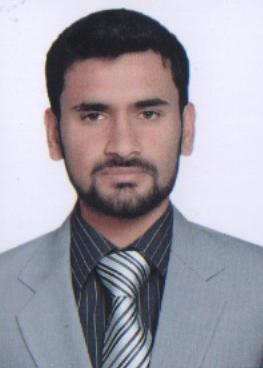 Email add: rehan.380740@2freemail.com Address: Jabel Ali South, United Arab EmiratesOBJECTIVE:To enrich my knowledge by working in an organization that provides opportunity to develop myself professionally and personally in a competitive environment and also to prove myself beneficial for origination.WORK EXPERIENCES:2015 – 2018LEADING GUARD (DEWA) Al Warsan , Dubai United Arab EmiratesJOB’s DUTIES AND RESPONSIBILITIES:Protecting and monitoring Properties and Assets, and the various assigned areas.Providing necessary guidelines to the visitors, employees and other concerned personalities from time to time.Checking and monitoring the identification and prohibit entry of unauthorized persons.Team handling, instructing and training the junior security staffs.Investigating incident in the assigned areas during duty hours, making report, providing various information and forwarding it to the people concerned and higher authority.Checking the basic safety of workers during their duties and monitoring their attendance on work.Checking, maintaining and assuring that first aid kit is always up to date.Checking, monitoring and maintaining the firefighting equipment.Recording and forwarding the Lost and Found related matters to the Security Department Office.Ensuring that all locations, duty post entrance’s doors, side doors should be kept closed and locked after working hours.Monitoring, recording and checking the incoming and outgoing of materials used and to be used in the assigned areas.2014 -2015CASHIER and STORE KEEPER:Harold International StoreIslamabad Bahria Town, Phase 8, PakistanDUTIES and RESPONSIBILITIES:Cashiering and monitoring the cash in and out, maintaining and tallying amount gross with the products sold.Dealing and handling transactions and stocks with the distributors and monitoring deliveries of stocks and the replacement of void products.Maintaining and monitoring stocks and checking ledgers for an efficient record of daily sales and savings.Assisting costumers and providing their needs and give proper and enough information about the products they need and purchased.2013 – 2014COSTUMER SERVICE REPRESENTATIVE:MetLife Alico Insurance CompanyIslamabad, PakistanDUTIES and RESPONSIBILITIES:	Operating Computer for costumer’s service.Installing software and program.Dealing with costumers and providing information needed by.SPECIAL SKILLS:Computer literateKnowledge in MS WORD, MS EXCEL AND POWERPOINTDealing with different kind of people and environmentCan work with a team, under pressure and without any supervisionInternet browsing, sending emails and replying.Ability to lead a team and deal with problems with positive result.ACHIEVEMENTS and CERTIFICATES:NEBOSH INTERNATIONAL CERTIFICATE (October 2017)Health and Safety CouncilDubai, UAEIGC 1: Certificate in Health, Constriction and Fire Safety and Risk       ManagementIGC 2:  Certificate of Occupational of Health and Safety             Controlling the Work Places HazardsIGC 3: Certificate in Health and Safety Practical ApplicationLand Surveyor- Technical Course (2012- 1 year )Government College of Technology, Rawalakot (AJK)Punjab Board of Technical Education LahoreAUTOCAD Technical Course 2012- 6 monthsMicro Technical Institute of Computer SciencesRawalakot, Azad Kashmir PakistanEDUCATIONAL BACKGROUND:2011 – 2013: B.Sc. The University of Azad Jammu and Kashmir                        Boys Post Graduate College Rawalakot   (Graduated)2008 – 2011: Higher Secondary EducationAzad Jammu and Kashmir Board of Intermediate & Secondary  Education Mirpur                         Ayesha Saddique College Rawalakot1998 – 2008: Secondary Education                        Azad Jammu and Kashmir Board of Intermediate & Secondary Education Mirpur                        Pearl Islamic Children Academy Rawalakot ( POONCH) PERSONAL INFORMATION:Birth date:		March 24, 1993Birth place:		PakistanStatus:			SingleLANGUAGES SPOKEN:EnglishUrduHindiPunjabiNote: I have UAE Driving liciance.